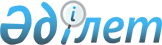 Об утверждении формы свидетельства об аккредитации организации, управляющей имущественными правами на коллективной основеПриказ Министра юстиции Республики Казахстан от 27 августа 2009 года № 117. Зарегистрирован в Министерстве юстиции Республики Казахстан 28 августа 2009 года № 5763

      В соответствии с пунктом 2 статьи 46-1 Закона Республики Казахстан "Об авторском праве и смежных правах", ПРИКАЗЫВАЮ:



      1. Утвердить прилагаемую форму свидетельства об аккредитации организации, управляющей имущественными правами на коллективной основе.



      2. Комитету по правам интеллектуальной собственности Министерства юстиции Республики Казахстан в установленном законодательством порядке обеспечить государственную регистрацию настоящего приказа и его официальное опубликование.



      3. Департаменту экономики и финансов Министерства юстиции Республики Казахстан в установленном законодательством порядке обеспечить изготовление бланков свидетельства об аккредитации по прилагаемой форме.



      4. Настоящий приказ вводится в действие по истечении десяти календарных дней после его первого официального опубликования.      Министр                                    Р. Тусупбеков             Утверждена          

      приказом Министра юстиции  

      Республики Казахстан     

      от 27 августа 2009 года № 117      Сноска. Форма Свидетельства в редакции приказа Министра юстиции РК от 17.03.2015 № 158 (вводится в действие по истечении десяти календарных дней после дня его первого официального опубликования).Форма

          Форма свидетельства об аккредитации организации,

     управляющей имущественными правами на коллективной основе                       Қазақстан Республикасы

                         Әдiлет министрлiгi

                        20__ жылғы «__» _______ №__

            Мүлiктiк құқықтарды ұжымдық негiзде басқаратын

                         ұйымды аккредиттеу туралы

                              КУӘЛiК

_____________________________________________________________________

(мүлiктiк құқыктарды ұжымдық негiзде басқаратын ұйымның толық атауы)

келесі салада аккредиттелген ________________________________________

_____________________________________________________________________

(«Авторлық құқык және сабақтас құқыктар туралы» ҚР Заңының 43-бабының 3-тармағына сәйкес)

саласында жүзеге асыруға құқылы екенiн осы куәлiк куәландырады.

заңды мекен-жайы ___________________________________________________

                                 (заңды мекен-жайы)

БСН _______________________________________________ (ол бар болғанда)

             (бизнес-сәйкестендiру нөмiрi)

Аккредиттеу туралы куәлiк бес жылға берiлдi, 20__ жылғы «__»_____________ дейiн жарамды.

Мүлiктiк құқықтарды ұжымдық негiзде басқаратын ұйымдарды аккредиттеу

туралы куәлiк заңнамада көзделген жағдайларда қайта алынуы мүмкiн.Министрдің орынбасары                        _________________ М.О.

____________________

(қолы) (аты-жөнi)                                 Герб РК

                        Министерство юстиции

                        Республики Казахстан                        «___» ________ 20__ года №_____                          СВИДЕТЕЛЬСТВО

      об аккредитации организации, управляющей имущественными

                  правами на коллективной основе      Настоящее свидетельство удостоверяет, что организация,

управляющая имущественными правами на коллективной основе, которой

является ____________________________________________________________

(полное наименование организации, управляющей имущественными правами на коллективной основе)

аккредитовано в следующей сфере:_____________________________________

                                (сфера коллективного управления,

_____________________________________________________________________

пункт 3, статьи 43 Закона РК «Об авторском праве и смежных правах»)

юридический адрес:________________________________________________

                          (юридический адрес организации)

БИН:____________________________________________(при его наличии)

            (бизнес-идентификационный номер)

Свидетельство об аккредитации выдано сроком на пять лет,

действительно до «__» __________ 20__ года.

Свидетельство об аккредитации организации, управляющей имущественными

правами на коллективной основе, может быть отозвано в порядке

установленном законодательством.Заместитель министра ________________ М.П. _______________________

                       (подпись) (Ф.И.О.)                        00.00.0000 Астана
					© 2012. РГП на ПХВ «Институт законодательства и правовой информации Республики Казахстан» Министерства юстиции Республики Казахстан
				